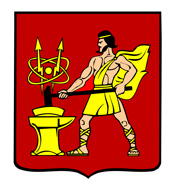 АДМИНИСТРАЦИЯ ГОРОДСКОГО ОКРУГА ЭЛЕКТРОСТАЛЬМОСКОВСКОЙ ОБЛАСТИПОСТАНОВЛЕНИЕ22.07.2021 № 582/7Об инициативе об изменении категории сельского населённого пункта – деревни Всеволодово, административно подчинённой городу Электросталь Московской области, на сельский населённый пункт – посёлокВ соответствии с Законом Московской области № 11/2013-ОЗ «Об административно-территориальном устройстве Московской области» Администрация городского округа Электросталь Московской области ПОСТАНОВЛЯЕТ:1. Выступить с инициативой об изменении категории сельского населённого пункта – деревни Всеволодово, административно подчинённой городу Электросталь Московской области (с географическими координатами 55°42′25″ с.ш., 38°28′49″ в.д.), на сельский населённый пункт – посёлок.2. Направить настоящее постановление в Совет депутатов городского округа Электросталь Московской области.3. Опубликовать настоящее постановление в газете «Официальный вестник» и разместить на официальном сайте городского округа Электросталь Московской области по адресу: www.electrostal.ru .4. Контроль за выполнением настоящего постановления возложить на заместителя Главы Администрации городского округа Электросталь Московской области Денисова В.А.Глава городского округа                                                                                        И.Ю. Волкова